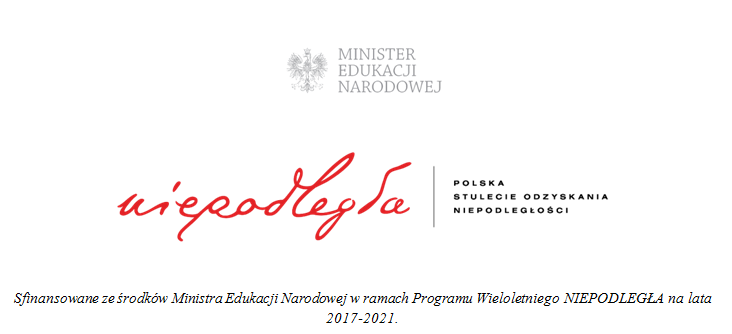 Sprawozdanie z działań związanych z realizacją projektu „Wolność, Godność, Niepodległość”Wrzesień/ Październik 2018 r.Zorganizowanie spotkania z rodzicami dotyczącego realizacji projektu.Przeprowadzenie wycieczek związanych tematycznie z wydarzeniami historycznymi, postaciami oraz polskimi osiągnięciami z okresu II Rzeczypospolitej do:Kielc – śladami Józefa Piłsudskiego: 4-5 października, Poznania – szlakiem powstania wielkopolskiego: 16-17 października,Gdyni – jako przykładu rozwoju gospodarki II RP: 22-23 października.  Zwiedzanie muzeów, wystaw, miejsc związanych z najważniejszymi wydarzeniami, postaciami i osiągnięciami II RP z uwzględnieniem polskich bohaterów, walk i działań tego okresu w czasie wycieczek o charakterze patriotyczno- obywatelskim. Przygotowanie przykładowych scenariuszy lekcji: historii, języka polskiego i zajęć z wychowawcą. Przygotowanie i przeprowadzenie konkursu szkolnego „Bohaterowie Niepodległości”. Agata Pietrzak 